Groupe de travail sur le développement juridique du système de Madrid concernant l’enregistrement international des marquesSeizième sessionGenève, 2 – 6 juillet 2018Ordre du jouradopté par le groupe de travailOuverture de la sessionÉlection d’un président et de deux vice-présidentsAdoption de l’ordre du jourVoir le présent document.RemplacementVoir le document MM/LD/WG/16/2.TransformationVoir le document MM/LD/WG/16/3.Nouveaux types de marques et nouveaux moyens de représentationVoir le document MM/LD/WG/16/4.Conclusions du questionnaire sur les limitations dans les enregistrements internationaux dans le cadre du système de MadridVoir le document MM/LD/WG/16/5.Proposition de règlement d’exécution du Protocole relatif à l’Arrangement de Madrid concernant l’enregistrement international des marquesVoir le document MM/LD/WG/16/6 Rev.2.Proposition de la délégation de la ChineVoir le document MM/LD/WG/16/7.Proposition de la délégation de la Fédération de RussieVoir le document MM/LD/WG/16/9 Rev.*Questions diversesRésumé présenté par le présidentClôture de la session[Fin du document]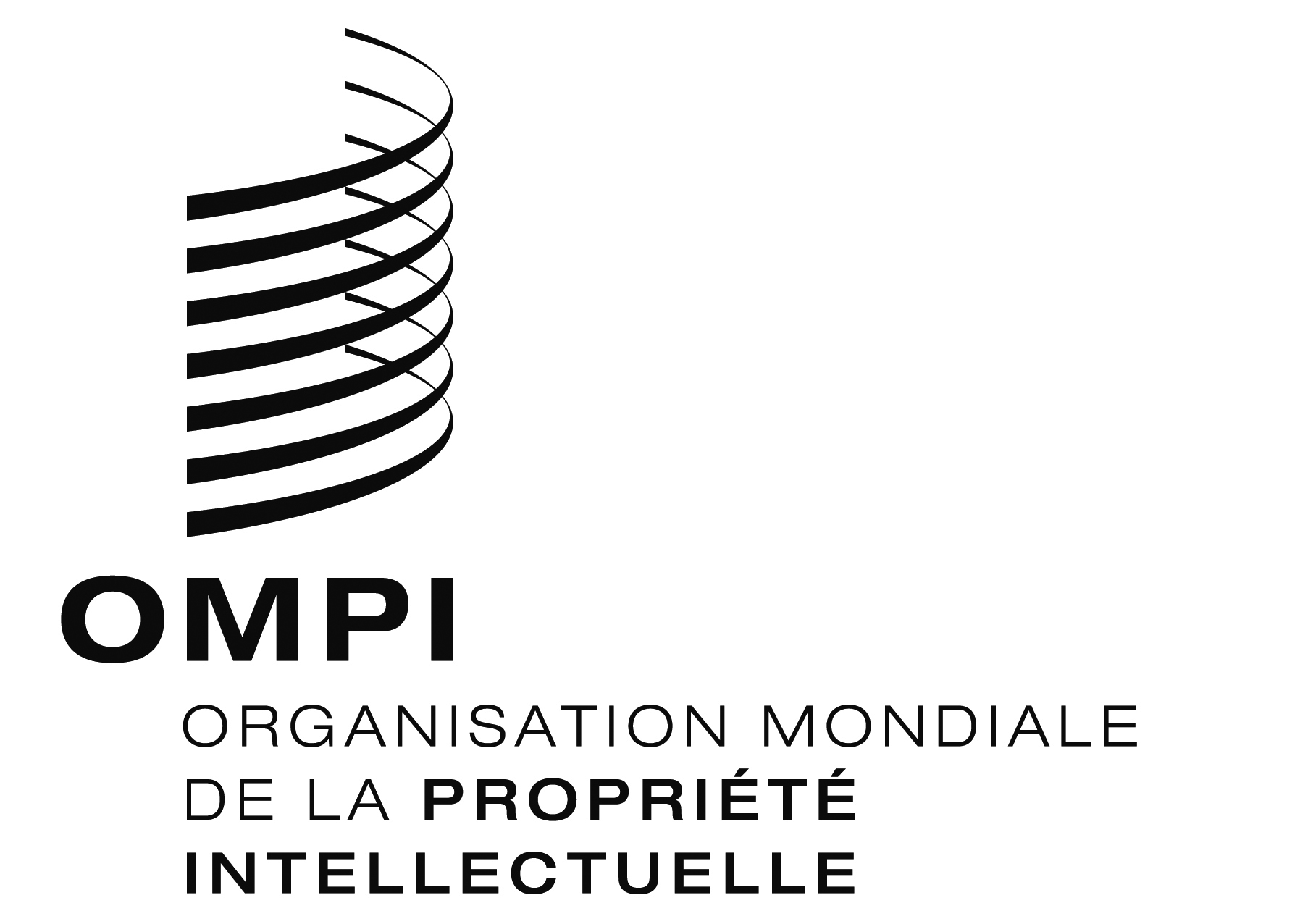 FMM/LD/WG/16/1MM/LD/WG/16/1MM/LD/WG/16/1ORIGINAL : anglaisORIGINAL : anglaisORIGINAL : anglaisDATE : 2 juillet 2018DATE : 2 juillet 2018DATE : 2 juillet 2018